附件1重庆市返乡人员实名制登记台账项目基本信息基本信息基本信息基本信息节前原就业地节前原就业地就业或培训意愿就业或培训意愿就业或培训意愿就业或培训意愿就业或培训意愿项目姓名身份证现居住地联系手机市外回渝前就业地市内回乡前就业地去外地就业就地就近就业先就近再去外地就业有培训意愿暂无就业意愿序号1234567891011填写说明：
1.序号3现居住地：指本人目前居住地的详细地址，包括市、区（县）、街道（乡镇）、社区（村）及门牌号等。
2.序号5-6选填其中一项，应精确到地市一级，如：湖北省黄冈市、重庆市渝中区。
3.序号7-11勾选其中一项。4.线上登记二维码：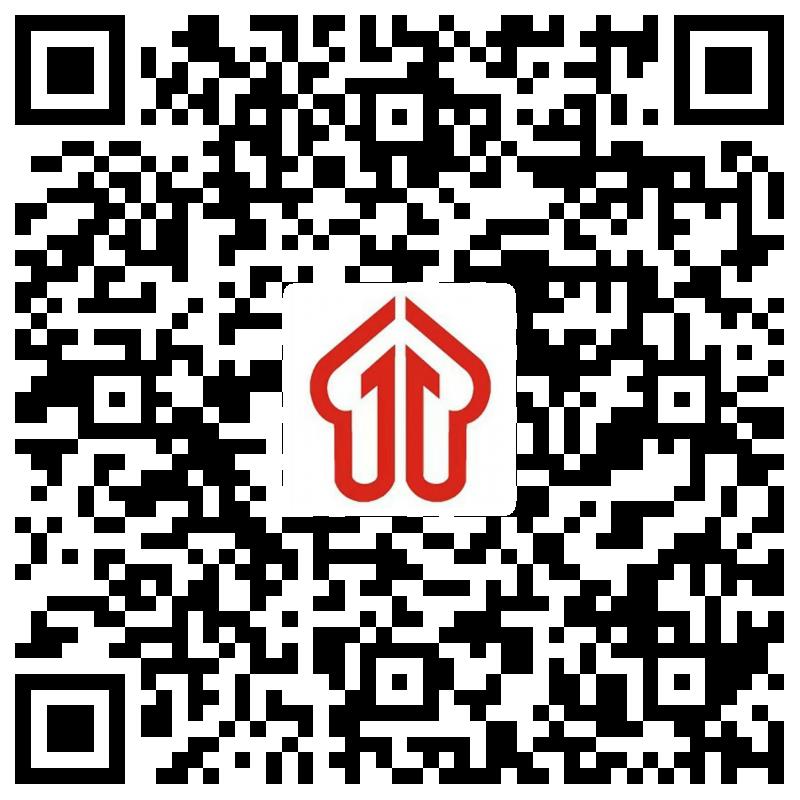 填写说明：
1.序号3现居住地：指本人目前居住地的详细地址，包括市、区（县）、街道（乡镇）、社区（村）及门牌号等。
2.序号5-6选填其中一项，应精确到地市一级，如：湖北省黄冈市、重庆市渝中区。
3.序号7-11勾选其中一项。4.线上登记二维码：填写说明：
1.序号3现居住地：指本人目前居住地的详细地址，包括市、区（县）、街道（乡镇）、社区（村）及门牌号等。
2.序号5-6选填其中一项，应精确到地市一级，如：湖北省黄冈市、重庆市渝中区。
3.序号7-11勾选其中一项。4.线上登记二维码：填写说明：
1.序号3现居住地：指本人目前居住地的详细地址，包括市、区（县）、街道（乡镇）、社区（村）及门牌号等。
2.序号5-6选填其中一项，应精确到地市一级，如：湖北省黄冈市、重庆市渝中区。
3.序号7-11勾选其中一项。4.线上登记二维码：填写说明：
1.序号3现居住地：指本人目前居住地的详细地址，包括市、区（县）、街道（乡镇）、社区（村）及门牌号等。
2.序号5-6选填其中一项，应精确到地市一级，如：湖北省黄冈市、重庆市渝中区。
3.序号7-11勾选其中一项。4.线上登记二维码：填写说明：
1.序号3现居住地：指本人目前居住地的详细地址，包括市、区（县）、街道（乡镇）、社区（村）及门牌号等。
2.序号5-6选填其中一项，应精确到地市一级，如：湖北省黄冈市、重庆市渝中区。
3.序号7-11勾选其中一项。4.线上登记二维码：填写说明：
1.序号3现居住地：指本人目前居住地的详细地址，包括市、区（县）、街道（乡镇）、社区（村）及门牌号等。
2.序号5-6选填其中一项，应精确到地市一级，如：湖北省黄冈市、重庆市渝中区。
3.序号7-11勾选其中一项。4.线上登记二维码：填写说明：
1.序号3现居住地：指本人目前居住地的详细地址，包括市、区（县）、街道（乡镇）、社区（村）及门牌号等。
2.序号5-6选填其中一项，应精确到地市一级，如：湖北省黄冈市、重庆市渝中区。
3.序号7-11勾选其中一项。4.线上登记二维码：填写说明：
1.序号3现居住地：指本人目前居住地的详细地址，包括市、区（县）、街道（乡镇）、社区（村）及门牌号等。
2.序号5-6选填其中一项，应精确到地市一级，如：湖北省黄冈市、重庆市渝中区。
3.序号7-11勾选其中一项。4.线上登记二维码：填写说明：
1.序号3现居住地：指本人目前居住地的详细地址，包括市、区（县）、街道（乡镇）、社区（村）及门牌号等。
2.序号5-6选填其中一项，应精确到地市一级，如：湖北省黄冈市、重庆市渝中区。
3.序号7-11勾选其中一项。4.线上登记二维码：填写说明：
1.序号3现居住地：指本人目前居住地的详细地址，包括市、区（县）、街道（乡镇）、社区（村）及门牌号等。
2.序号5-6选填其中一项，应精确到地市一级，如：湖北省黄冈市、重庆市渝中区。
3.序号7-11勾选其中一项。4.线上登记二维码：填写说明：
1.序号3现居住地：指本人目前居住地的详细地址，包括市、区（县）、街道（乡镇）、社区（村）及门牌号等。
2.序号5-6选填其中一项，应精确到地市一级，如：湖北省黄冈市、重庆市渝中区。
3.序号7-11勾选其中一项。4.线上登记二维码：